UMW/AZ/PN–118/18                                                               	       	 Wrocław, 08.11.2018 r.NAZWA POSTĘPOWANIA  Dostawa urządzeń diagnostycznych na potrzeby jednostek organizacyjnych Uniwersytetu Medycznego we Wrocławiu.Przedmiot zamówienia podzielono na 2 (dwie) części osobno oceniane:Część A – Dostawa cytometru przepływowego na potrzeby Katedry i Kliniki Nefrologii i Medycyny Transplantacyjnej Uniwersytetu Medycznego we WrocławiuCzęść B – Dostawa ultrasonografu na potrzeby Zakładu Radiologii ogólnej, Zabiegowej i Neuroradiologii w Katedrze Radiologii Uniwersytetu Medycznego we WrocławiuOdpowiedzi na pytania Wykonawców Zamawiający niniejszym odpowiada na pytania dotyczące Specyfikacji Istotnych Warunków Zamówienia (Siwz), zadane przez Wykonawców:DotyczyCzęść B – Dostawa ultrasonografu na potrzeby Zakładu Radiologii Ogólnej, Zabiegowej i Neuroradiologii w Katedrze Radiologii Uniwersytetu Medycznego we WrocławiuDotyczy JEDNOSTKA GŁÓWNA: Pytanie 1.PKT. NR 9Czy Zamawiający dopuści do przetargu wysokiej klasy aparat wyposażony w ekran dotykowy LCD o przekątnej 10,4”, zapewniający łatwość i wygodę obsługi aparatu?Odpowiedź:Zgodnie z SIWZ. Zamawiający nie wyraża zgody na obniżenie minimalnych parametrów aparatu.Pytanie 2.PKT. NR 15Czy Zamawiający dopuści do przetargu wysokiej klasy aparat wyposażony w zintegrowany dysk twardy HDD o pojemności 1TB?Odpowiedź:Zgodnie z SIWZ. Zamawiający nie wyraża zgody na obniżenie minimalnych parametrów aparatu.Dotyczy TRYB 2D (B-mode):Pytanie 3.PKT. NR 7Czy Zamawiający dopuści do przetargu wysokiej klasy aparat, wyposażony w  technologię obrazowania „nakładanego” przestrzennego wielokierunkowego (compounding) z możliwością wyboru 10 kierunków sterowania liniami obrazowymi.?Odpowiedź:Zgodnie z SIWZ. Zamawiający nie wyraża zgody na obniżenie minimalnych parametrów aparatu.Dotyczy TRYB SPECTRALNY DOPPLER PULSACYJNY (PWD):Pytanie 4.PKT. NR 3Czy Zamawiający dopuści do przetargu wysokiej klasy aparat, którego wielkość bramki Dopplerowskiej wynosi 0,5-2 cm?Odpowiedź:Zgodnie z SIWZ. Mniejsza (<0,5cm) bramka dopplerowska jest niezbędna do badania drobnych naczyń.Dotyczy OPROGRAMOWANIE POMIAROWE WRAZ Z PAKIETEM OBLICZENIOWYM:Pytanie 5.PKT. NR 16Czy Zamawiający dopuści do przetargu wysokiej klasy aparat, którego liczba par kursorów pomiarowych wynosi 10?Odpowiedź:Tak, Zamawiający dopuszcza.Dotyczy GŁOWICA LINIOWA WIELOCZĘSTOTLIWOŚCIOWA DO BADAŃ NACZYNIOWYCH, POWIERZCHNIOWYCH I MAŁYCH NARZĄDÓW: Pytanie 6.PKT. NR 1Czy Zamawiający dopuści do przetargu wysokiej klasy aparat wyposażony w głowicę liniową o zakresie częstotliwości pracy przetwornika 3-13 MHz?Odpowiedź:Tak, Zamawiający dopuszcza, jeśli spełnione będą pozostałe wymagania odnośnie tej głowicy.Pytanie 7.PKT. NR 4Czy Zamawiający dopuści do przetargu wysokiej klasy aparat z głowicą liniową wyposażoną w 192 elementy?Odpowiedź:Zgodnie z SIWZ. Zamawiający nie wyraża zgody na obniżenie minimalnych parametrów aparatu.Dotyczy GŁOWICA CONVEXOWA DO BADAŃ OGÓLNOBRZUSZNYCH:Pytanie 8.PKT. NR 2Czy Zamawiający dopuści do przetargu wysokiej klasy aparat wyposażony w szerokopasmową głowicę convex z liczba elementów 192?Odpowiedź:Zgodnie z SIWZ. Zamawiający nie wyraża zgody na obniżenie minimalnych parametrów aparatu.Dotyczy GŁOWICA LINIOWA DO BADAŃ NACZYNIOWYCH I MAŁYCH NARZADÓW:Pytanie 9.PKT. NR 7-8Czy Zamawiający dopuści do przetargu wysokiej klasy aparat wyposażony w głowicę liniową do badań naczyniowych i małych narządów o szerokości czoła 50mm i głębokością obrazowania 12 cm?Odpowiedź:Zamawiajacy dopuszcza głowicę o szerokości czoła 50mm, ale wymagania dotyczące głębokości obrazowania pozostawia bez zmian. Dotyczy MOŻLIWOŚĆ ROZBUDOWY SYSTEMU(opcje dostępne na dzień składania ofert):Pytanie 10.PKT. NR 5Czy Zamawiający dopuści do przetargu wysokiej klasy aparat bez możliwość rozbudowy o pakiet do automatycznej detekcji i pomiaru zmian ogniskowych?Odpowiedź:Tak, Zamawiający dopuszcza. Pytanie 11.PKT. NR 6Czy Zamawiający dopuści do przetargu wysokiej klasy aparat bez możliwość rozbudowy o Automatyczne pomiary położnicze min. CRL, BPD, HC, AC, HL i FL?Odpowiedź:Tak, Zamawiający dopuszcza.Jednocześnie Zamawiający informuje, że w oparciu o art. 38 ust. 4 ustawy Prawo Zamówień Publicznych (t.j. Dz. U. z 2018r. poz. 1986) zmienia treść Specyfikacji Istotnych Warunków Zamówienia, a mianowicie dokonuje zmiany treści § 4 wzoru umowy dla części A, stanowiącego załącznik nr 5 Część A, który otrzymuje brzmienie:„§ 4Zapłata:Zamawiający ureguluje należność za realizację przedmiotu umowy na podstawie prawidłowo wystawionej faktury, wystawionej na Uniwersytet Medyczny we Wrocławiu, Wybrzeże L. Pasteura 1, 50-367 Wrocław, NIP 896-000-57-79, dostarczonej przez Wykonawcę w terminie do 2 dni roboczych od daty dostawy przedmiotu umowy wraz z podpisanym protokołem odbioru do Działu Aparatury Naukowej Uniwersytetu Medycznego we Wrocławiu przy ul. Mikulicza-Radeckiego 5, 50-345 Wrocław.Płatność, o której mowa w ust. 1, będzie dokonana przelewem na konto Wykonawcy, wskazane 
w fakturze, w terminie do 14 dni od daty dostarczenia przez Wykonawcę prawidłowo wystawionej faktury.Za datę zapłaty przyjmuje się datę wydania polecenia przelewu bankowi Zamawiającego.”Zamawiający informuje o korekcie Arkusza informacji technicznej, stanowiącego załącznik nr 2 do Siwz Część B oraz wzoru umowy, stanowiącego załącznik nr 5 Część A. Zmiany zaznaczone są kolorem niebieskim. Z dokumentu należy korzystać w obecnie zamieszczanej wersji.Zamawiający informuję, iż w związku z pytaniami Wykonawców zmienia termin składania i otwarcia ofert.Nowy termin składania ofert – do dnia 14.11.2018 r. do godz. 10:00Nowy termin otwarcia ofert – dnia 14.11.2018 r. o godz. 11:00Z upoważnienia RektoraKanclerz UMW Mgr Iwona Janus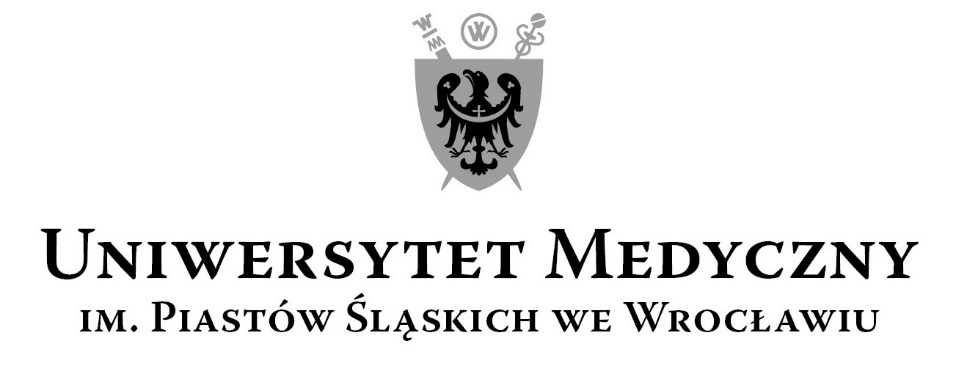 50-367 Wrocław, Wybrzeże L. Pasteura 1Zespół ds. Zamówień Publicznych UMWUl. Marcinkowskiego 2-6, 50-368 Wrocławfax 71 / 784-00-45e-mail: olga.bak@umed.wroc.pl 50-367 Wrocław, Wybrzeże L. Pasteura 1Zespół ds. Zamówień Publicznych UMWUl. Marcinkowskiego 2-6, 50-368 Wrocławfax 71 / 784-00-45e-mail: olga.bak@umed.wroc.pl 